Year Plan to Deliver 21st Century Skills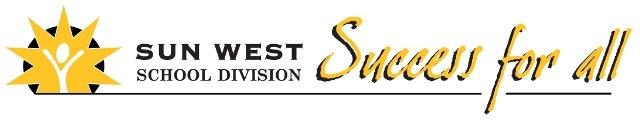 September- IntroductionSeptember- IntroductionWeek 1Introduce all skills very brieflyBriefly introduce CharacterWeek 2Briefly introduce Collaboration and CommunicationWeek 3Briefly introduce Creativity and Critical ThinkingWeek 4Briefly introduce Computer and Digital Technologies and Cultural and Ethical CitizenshipOctober- CharacterOctober- CharacterWeek 1 Be OrganizedWeek 2Embody Grit- Go For it/Finish itWeek 3Self-RegulateWeek 4Set Challenges November- CollaborationNovember- CollaborationWeek 1 CooperateWeek 2Build Team StrengthsWeek 3Evaluate the TeamWeek 4Find SolutionsDecember- CreativityDecember- CreativityWeek 1 Imagine Week 2Make ConnectionsWeek 3Elaborate and TransformTake RisksJanuary- Critical ThinkingJanuary- Critical ThinkingWeek 1 Identify Issues Week 2Find EvidenceWeek 3Reach ConclusionsWeek 4Evaluate EvidenceFebruary- CommunicationFebruary- CommunicationWeek 1 Share LearningWeek 2Persuade OthersBe ClearWeek 3Invite FeedbackMarch- Computer and Digital TechnologiesMarch- Computer and Digital TechnologiesWeek 1 Create digital identityWeek 2Embody positive, safe, and ethical digital behaviourWeek 3Digital rights and responsibilitiesWeek 4Digital privacyApril- Cultural and Ethical CitizenshipApril- Cultural and Ethical CitizenshipWeek 1 Get involvedWeek 2Stay objectivePlan-do-reviewWeek 3Be responsibleMay/June- Review May/June- Review Week 1 CharacterWeek 2CollaborationWeek 3CreativityWeek 4Critical ThinkingWeek 5CommunicationWeek 6Computer and Digital TechnologiesWeek 7Cultural and Ethical Citizenship